VWCA BOARD MINUTES February 27, 2018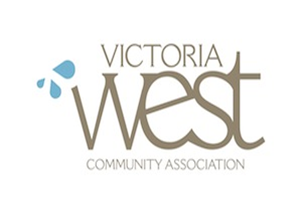 7:00 P.M. at the Victoria West Community CentreCall to Order 7:07 JustineIn Attendance: John Mullane, Supriya Crocker, Dar Purewall, Sean Dance, Justine Semmens, Mike Medland, Amanda Allen, Susan Morrow, Laura FloydRegrets: Andrea MerrickAdoption of agendaMotion: Moved by Justine Semmens that the February 27th agenda be adopted. Carried. Approval of January 30 minutesMotion: Moved by Justine Semmens that the January 30 VWCA Board Meeting minutes with amendments be approved. Carried.Amendments: Change agenda to minutes in the title.City of Victoria Reports: Report from Michael Hill; Councillor Liaison Jeremy Loveday Executive reports:President: report includedVice president-Childcare crisisAmend letter to clarify ambiguity in request for architect and wants to better work with the city to find creative design solutions.-Vic West Branding and Identity ProjectSecretary Applicants for VWCA membership: Paul Roots (Belton St); Isha-Matous Gibbs (Raynor St); Duncan McAndrew (Belton St)Motion: Moved by Dar Purewall that applicants for VWCA membership from the Victoria West resident be received and approved. Carried.Treasurer: FS December 2017 and January 2018 attached.Motion: Moved by Mike Medland that the VWCA December and January financial statements be approved. Carried. Motion: Moved by Justine Semmens that the VWCA restricts $100,000 of general funds in the event of the sudden termination of the VWCA’s license of occupation for 521 Craigflower Road by the City of Victoria be tabled. Carried.Motion: Justine moved that executive reports be received. CarriedCommittee reports:Land use: presentation of the LUC VWNP survey and draft letter to the CoV planning department submitted for amendment and board approvalConfirmation bias could undermine the value of the data collected and could make the city dismiss results. Surveys should be reviewed in future to ensure questions are properly worded and ethical. Amend letter to include 172/530, also exclude the 22 secondary responses to make it to 155. Letter will be addressed from the Land Use Committee NOT the Board. Motion: Justine moves that the letter with amendments be recommended to the City of Victoria. Not CarriedFinance: Approved January minutes, Draft February minutesFor discussion: Finance Committee recommends that the Board determine the process for new projects will be funded from the association own funds.Governance: Communications:Food Security Collective: CGVC report attachedExecutive: Approved January minutesHarbours: Human Resources:Projects and events:Transportation:Motion: Moved by Justine Semmens that committee and project reports be received. Carried.Questions/comments from the floorAnnouncementsAdjournmentMotion: Moved by Justine Semmens that the meeting be adjourned. Carried. 